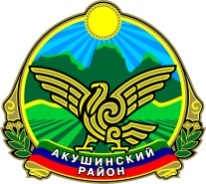 МУНИЦИПАЛЬНОЕ КАЗЕННОЕ ОБЩЕОБРАЗОВАТЕЛЬНОЕ УЧРЕЖДЕНИЕ «ГИНТИНСКАЯ СРЕДНЯЯ ОБЩЕОБРАЗОВАТЕЛЬНАЯ ШКОЛА» с. ГИНТАМУНИЦИПАЛЬНОГО ОБРАЗОВАНИЯ «АКУШИНСКИЙ РАЙОН»РЕСПУБЛИКИ ДАГЕСТАНс. Гинта                                      ginta-sosh@mail.ru                            89288388080Фотоотчето проведении мероприятии, посвященное  ко Дню матери.                                                      Дата проведения: с 27-28 ноября 2017г.В нач. школе провели утренник, посвященный на «День матери».Участие принимали учащиеся 1-4кл.Ответственные: классные руководители.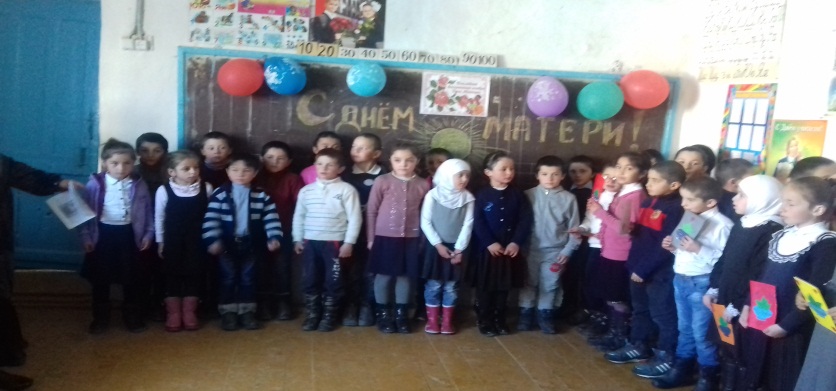 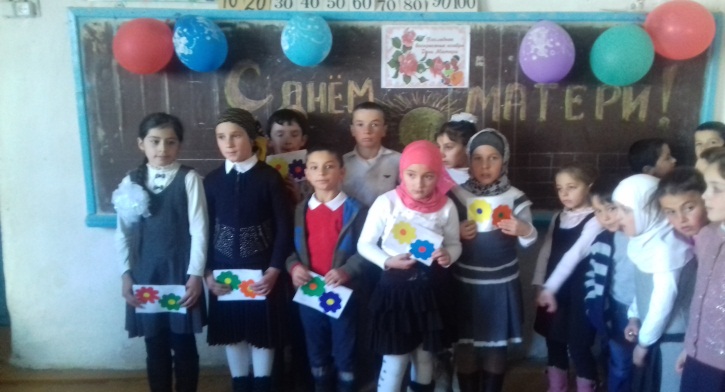 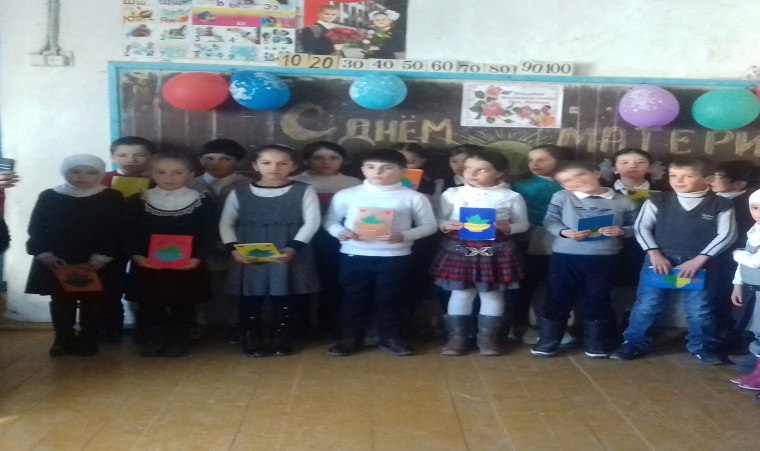 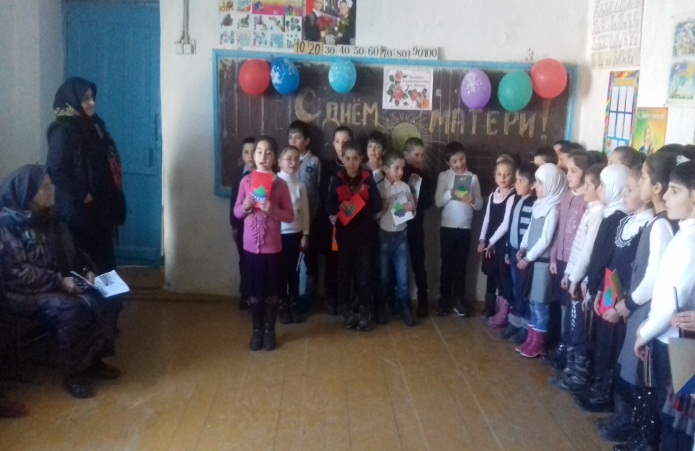 Классный час, открытый в 5-6кл., посвященный празднику «День матери».Ученики читали стихи, спели частушки ,посвященные мамам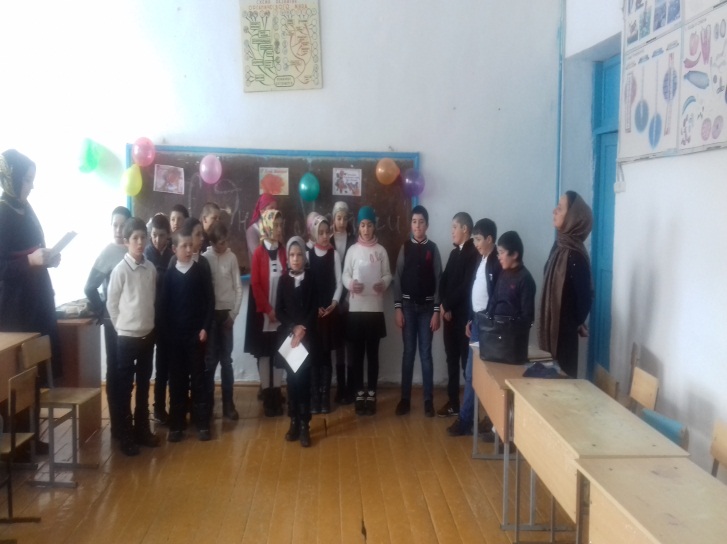 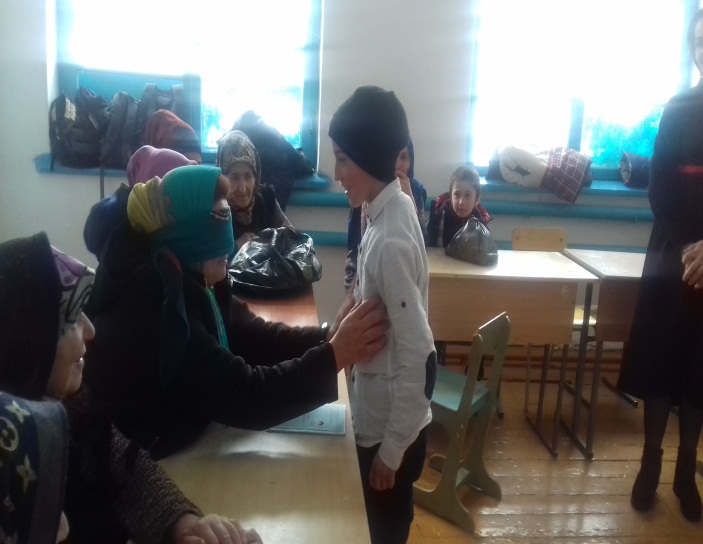 Мероприятие продолжили чаепитием.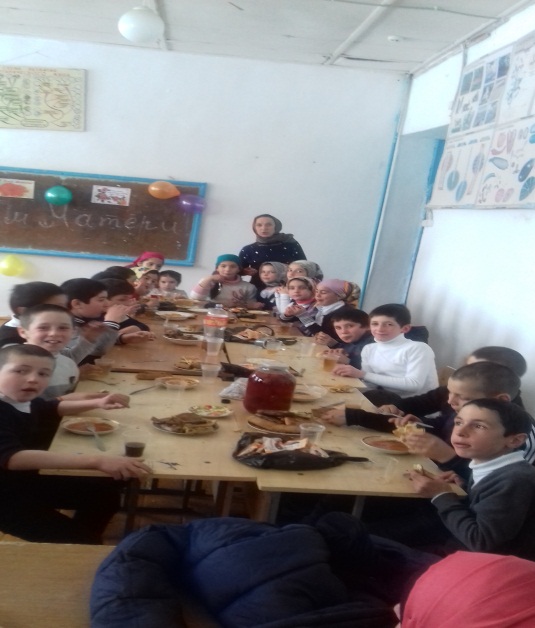 